Структурное подразделение «Детский сад комбинированного вида «Ягодка» МБДОУ «Детский сад планета детства» комбинированного вида»Проект в средней группе «Великая победа».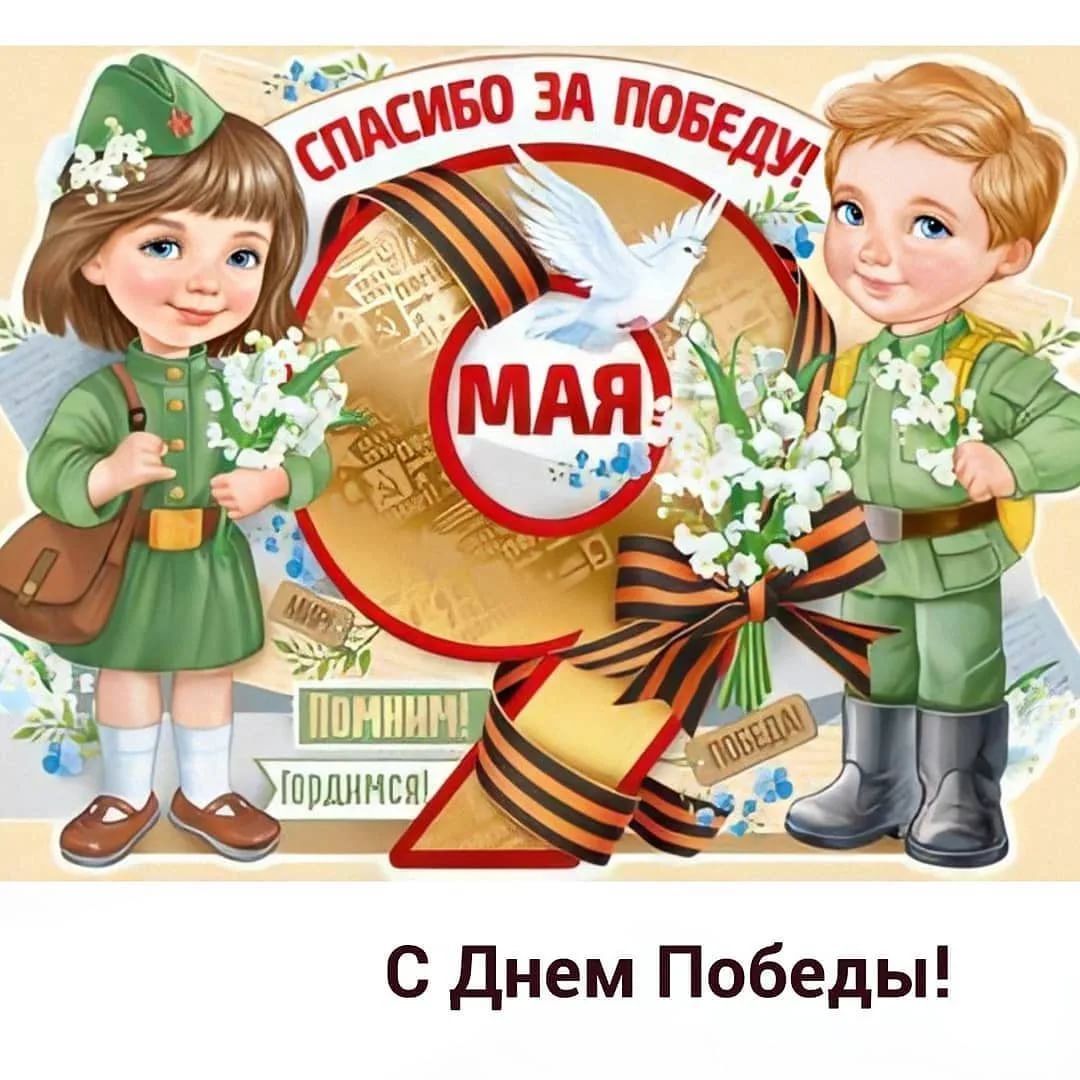 Воспитатели: Маркина Е. А.2021 Краткосрочный творческий проект в средней группе «Великая победа».Паспорт проекта.Вид проекта: творческий, игровой, познавательный.Продолжительность проекта: краткосрочный май 2021 годаУчастники проекта: дети, родители, воспитатель группы Маркина Е. А.Актуальность темы:Патриотическое воспитание ребенка – это основа формирования будущего гражданина. Задача воспитания патриотизма в настоящее время сложна. Чтобы достигнуть определенного результата, необходимо использовать нетрадиционные методы воздействия на ребенка, на его эмоциональную и нравственную сферы. Причем такие методы, которые бы гармонично и естественно наполняли его мировоззрение нравственным содержанием, раскрывали бы новые, ранее неизвестные или непонятные ребёнку стороны окружающей действительности и являлись бы доступным для восприятия.К сожалению, с каждым днем утрачивается связь поколений, очень мало осталось живых фронтовиков, героев войны. Детям нужно рассказать о Великой Отечественной войне, о защитниках родины, ветеранах, о том как протекала жизнь в военное время, о военном оружии, о форме одежды военных, о Победе. Отсюда, в преддверии празднования Дня Победы, возникает проблема: как помочь подрастающему поколению сформировать у них чувство долга, чувство уважения к славным защитникам нашей Родины, чувство гордости за свой великий народ, благодарности за то, что он подарил нам счастливую жизнь.Цель проекта: дать представление дошкольникам среднего возраста о Великой Отечественной войне.Задачи: 1. Познакомить детей средней группы с понятиями: День Победы, ветеран, гимнастерка, пилотка, салют. 2. Познакомить с символами государства времен ВОВ, орденами, медалями героев ВОВ.3. Воспитывать гордость и уважение к ветеранам ВОВ.4. Развивать речь детей, обогащать словарный запас через песни, стихотворения.5. Формировать чувство гордости за Родину, за наш народ.Предполагаемый результат:1. Дети имеют представление о празднике День Победы, получили доступные по возрасту представления о героях ВОВ, подвигах, которые они совершили.2. Участвовали в подготовке к празднику День Победы через творческие занятия. 3. Имеют простейшие представления о мероприятиях, направленных на воспитание патриотических чувств: парад Победы, салют, возложение цветов и венков к обелискам и памятникам, встречи с ветеранами.Роль родителей в реализации проекта:  1. Участие в акции «Окна победы»2. Беседы родителей с детьми о родных участниках в ВОВ, если есть. 3. Самостоятельный поход родителей с детьми на парад 9 мая.Продукт проектной деятельности:1. Рисунки, аппликации, поделки, коллажи.2. Выпуск совместной с родителями стенгазеты «9 Мая – День Победы!».3. Оформление выставки посвященной «Дню Победы».Реализация проектаСписок литературы:1.А. Я. Ветохина «Нравственно – патриотическое воспитание детей дошкольного возраста. Планирование и конспекты занятий. Методическое пособие для педагогов».2.А. П. Казакова, Т. А. Шорыгина «Детям о Великой Победе», Москва 2010 г.3.Л.А. Кондрыкинская  Дошкольникам о защитниках Отечества: методическое пособие по патриотическому воспитанию в ДОУ, М. ТЦ Сфера, 2006г4.Т. А. Шорыгина «День победы». Москва 2010 г.5. Государственная программа «Система патриотическое воспитание граждан Российской Федерации на 2011 – 2015 годы».6. Александрова Е. Ю. «Система патриотического воспитания в ДОУ» - Волгоград. 2007год.7. Кондрыкинская Л. А. «Дошкольникам о защитниках Отечества» - Москва, 2006 год.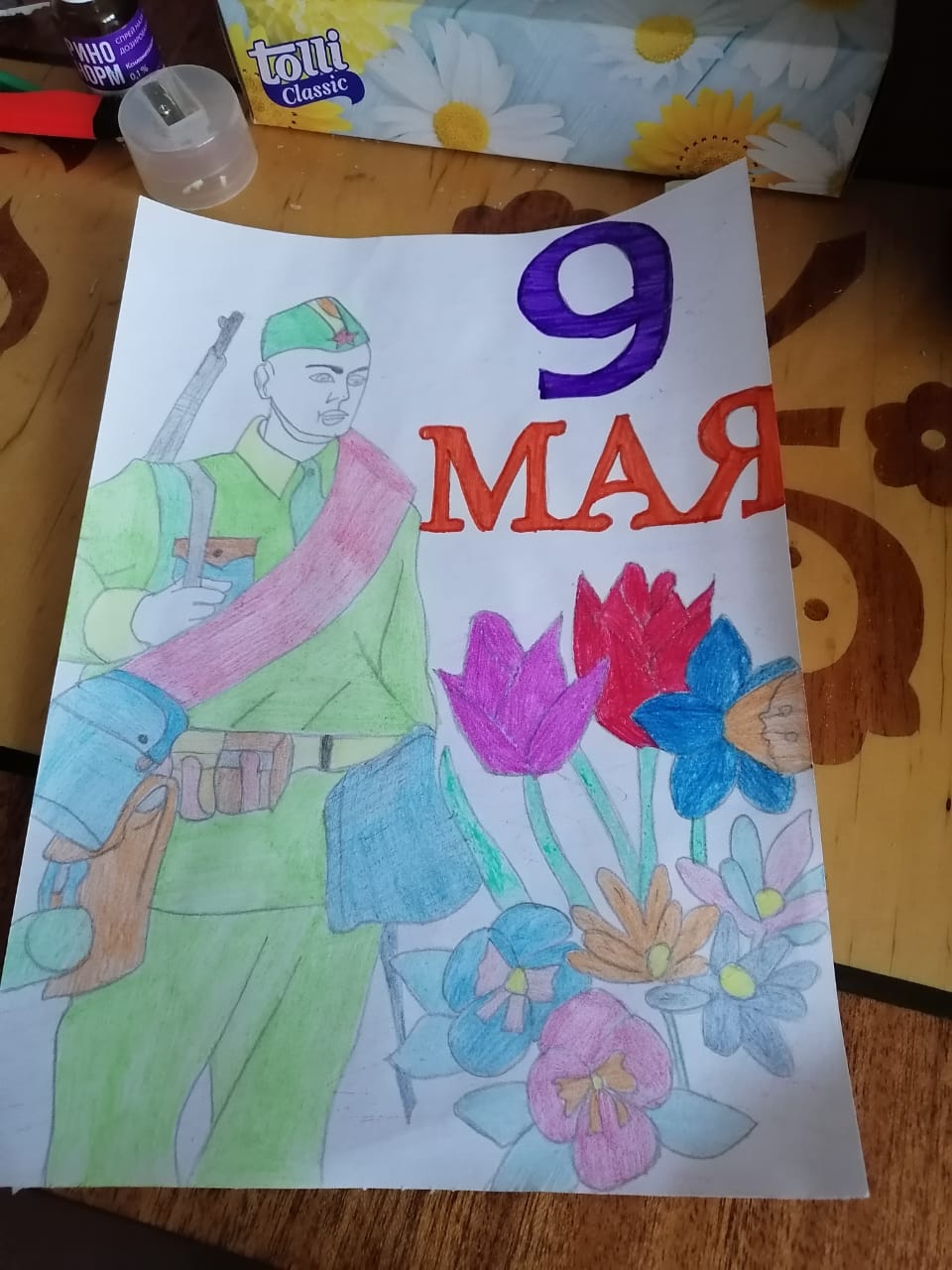 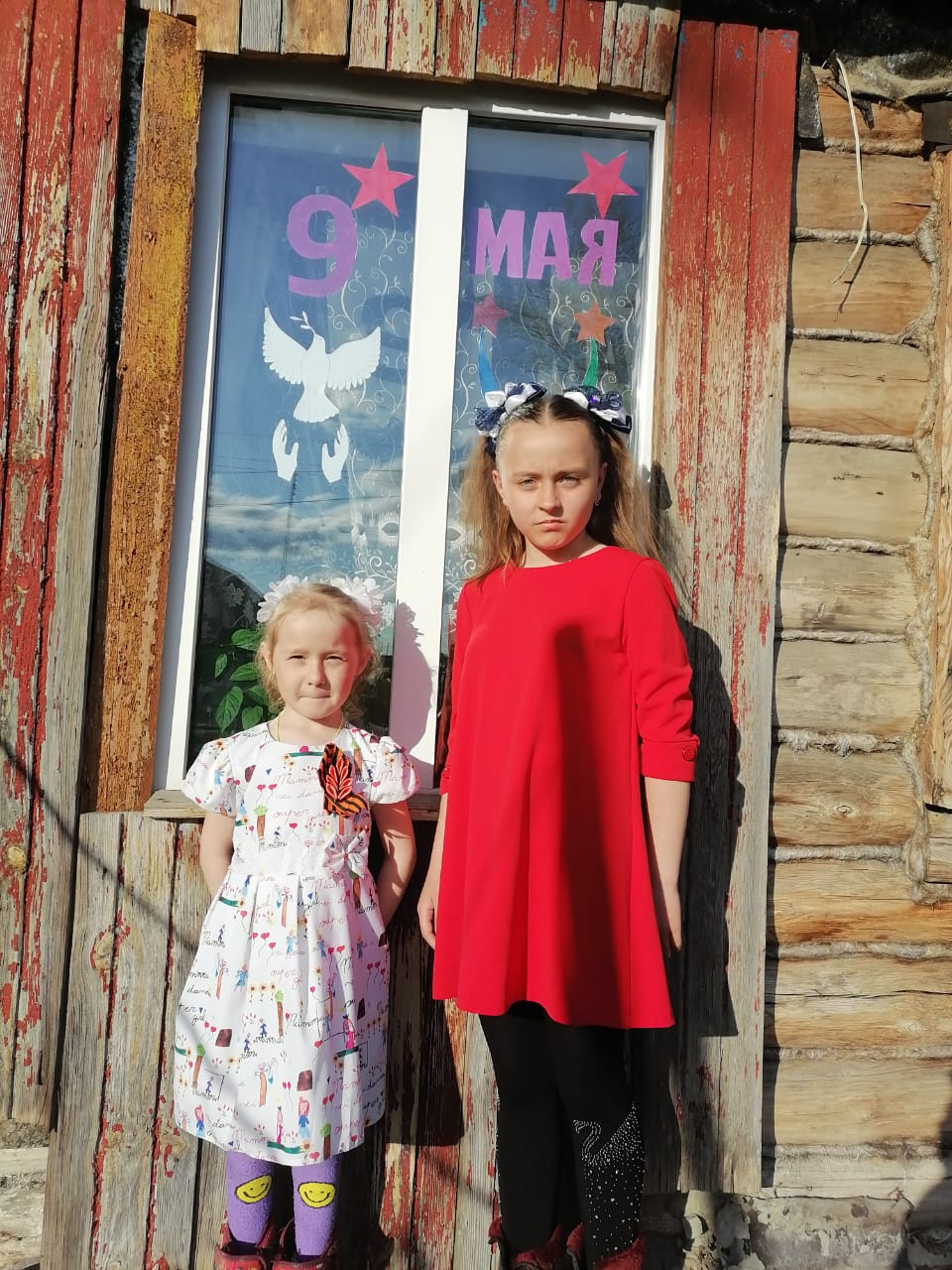 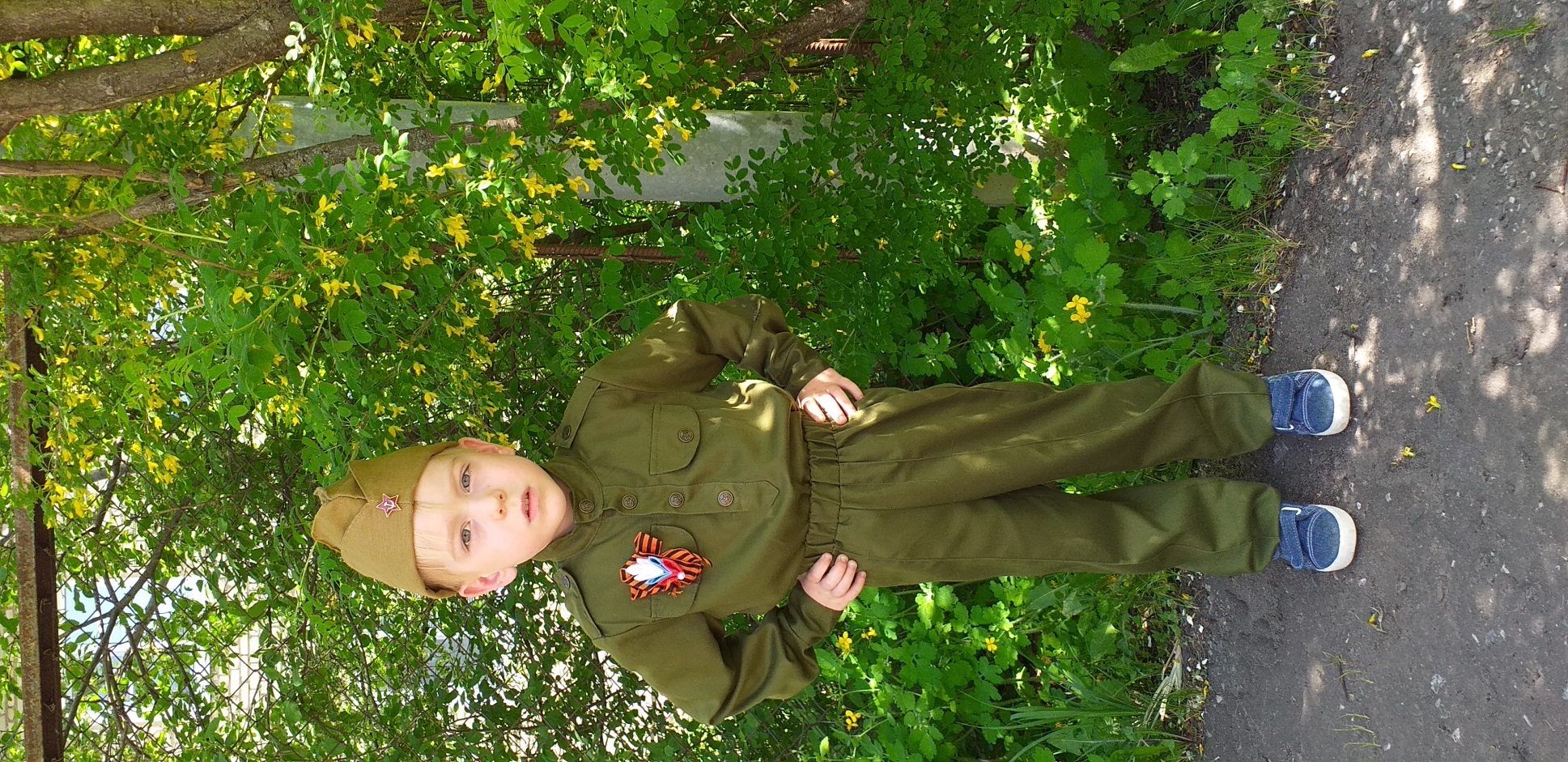 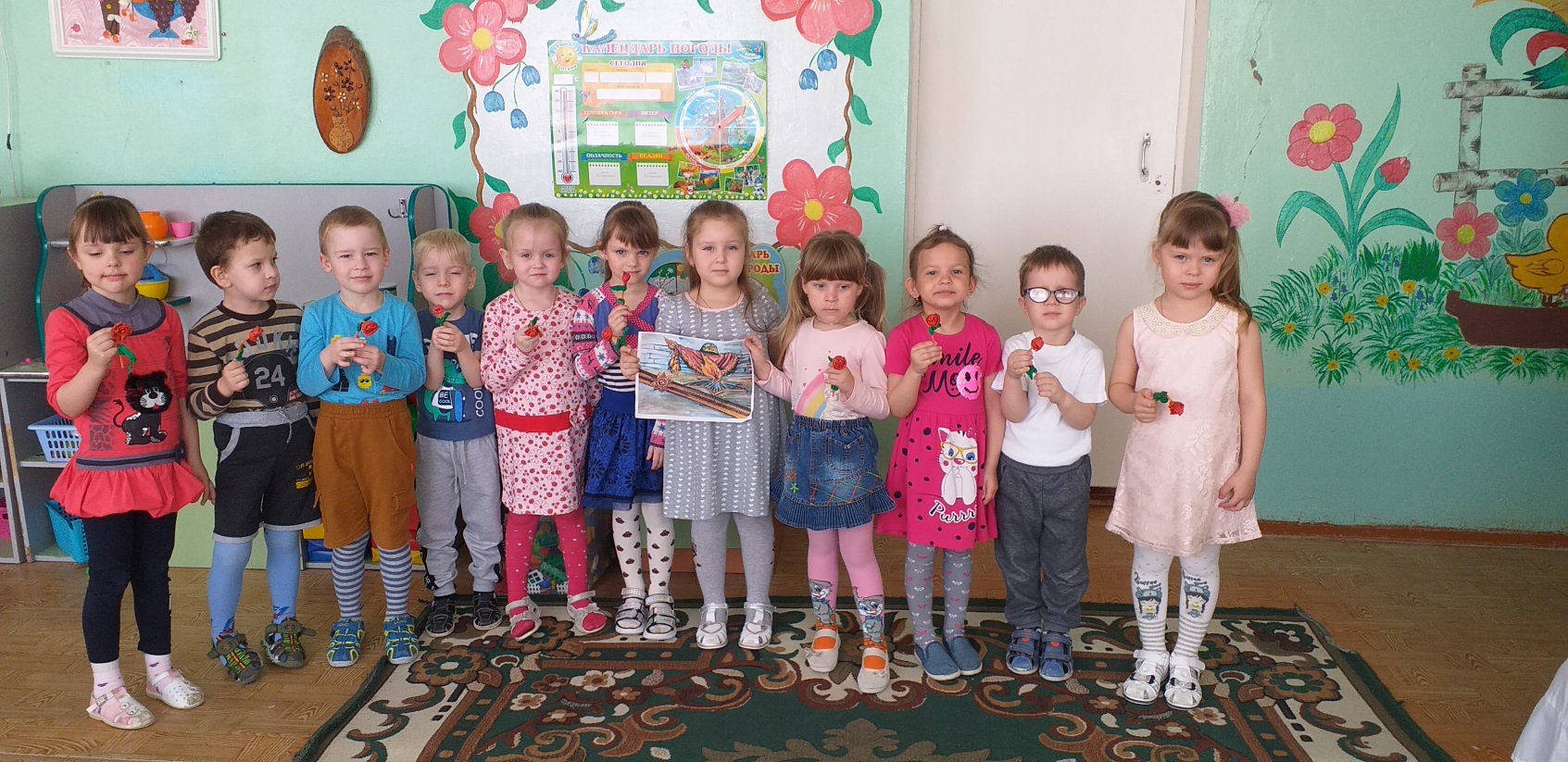 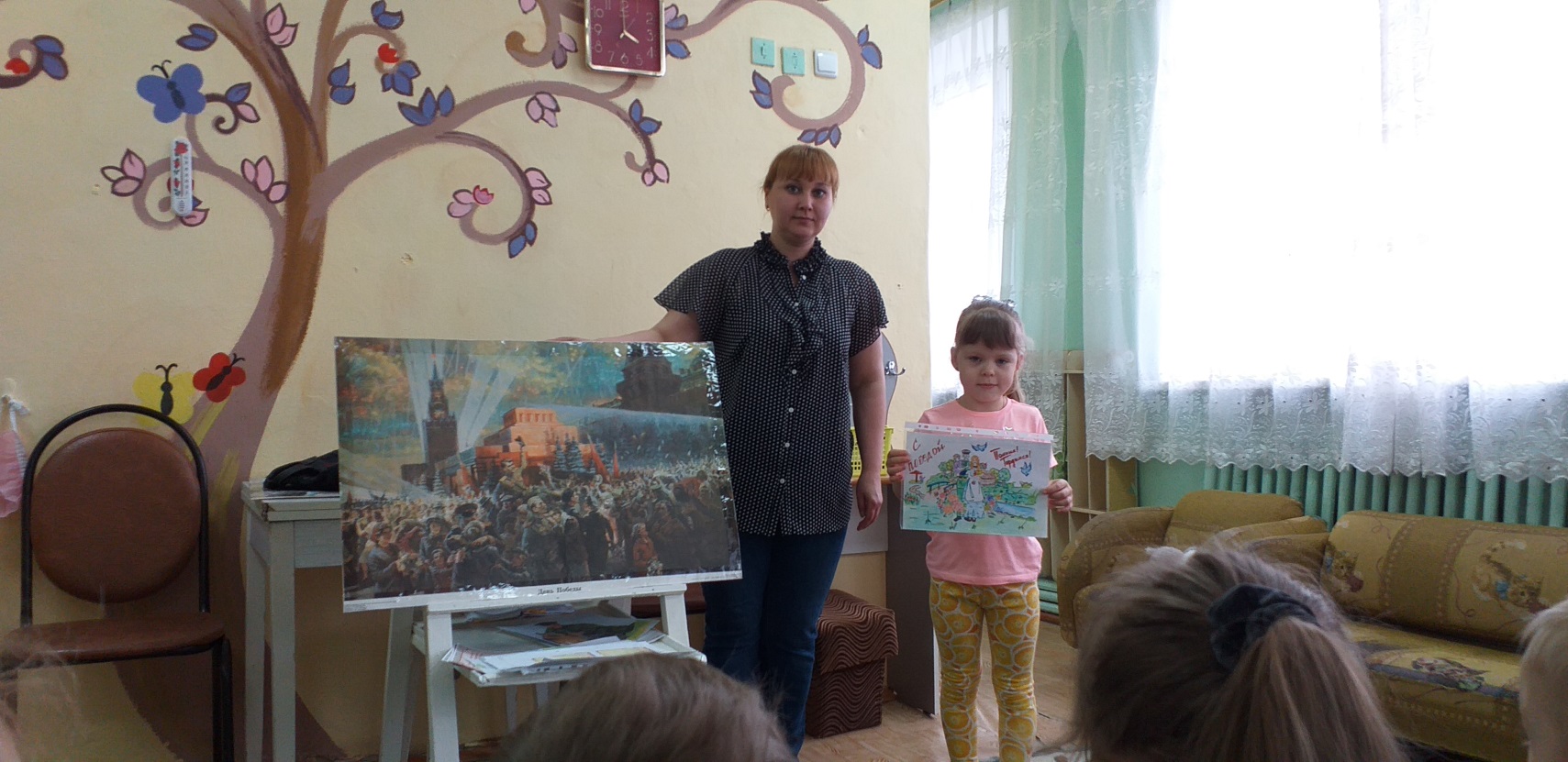 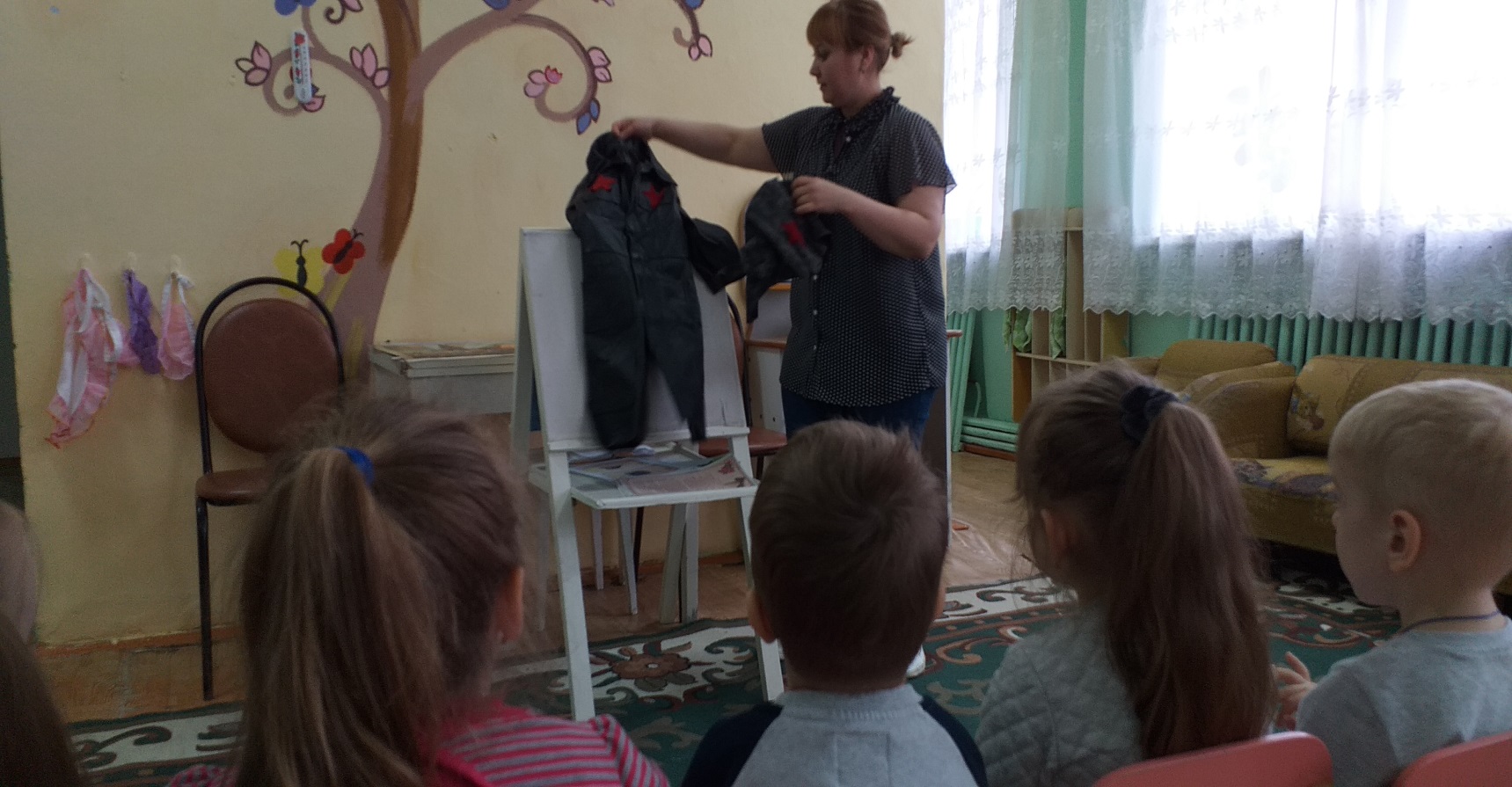 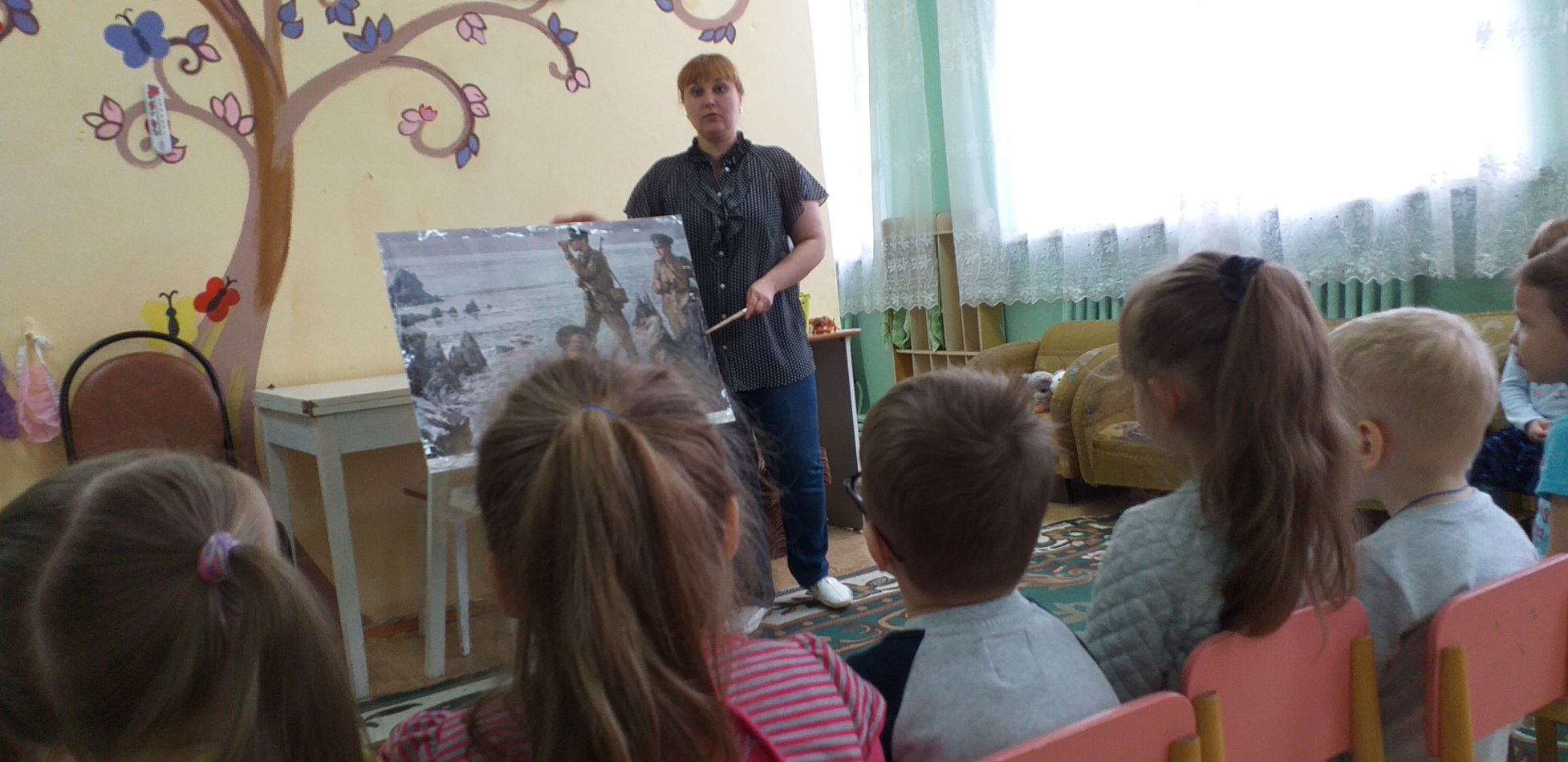 СрокиМероприятиеУчастникиПонедельникБеседа с детьми « 9 Мая – знаменательный день» .посвященная торжественному мероприятию празднования  Дня победы в поселке ЧамзинкаВоспитатели-детиВторникБеседы с детьми: «День Победы» Что ты знаешь о войне?» Чтение художественной литературы.Т. Лаврова «Праздник Победы»;С.Погореловский «Имя»Воспитатель – дети.– родители.СредаХудожественно – эстетическое развитие.Слушание песен: "Мы идем с флажками" и «Наша Родина сильна»Воспитатель – дети.ЧетвергРассматривание иллюстраций на военную тему. Слушание песен «День победы» Д. Тухманова и В. ХаритоноваВоспитатели – дети ПятницаРабота с лепбуком. Они сражались за Родину»Родители - детиПонедельник Рассматривание иллюстраций тематического альбома. «Места боевой славы»Рисование «Вот какой у нас салют!»;Вторник Лепка «Гвоздика»Воспитатель – дети.СредаЧтение и заучивание стихотворения Е. Благиной «Шинель»Воспитатель – дети.ЧетвергРассматривание плакатов военных лет, фотографий, иллюстраций с изображение военной техники.Воспитатель – дети.ПятницаПросмотр мультфильмов, посвященных детям войны: «Солдатская сказка», «Салют».Понедельник Рассматривание иллюстраций «Медали, ордена»Воспитатель – дети.ВторникДидактические игры: «Военная профессия», «Собери картинку», «Каким видом транспорта защищают наши границы?», «Отгадай военную профессию».Воспитатель – дети.СредаПодвижные игры: «Кто быстрее, тот командир», «Сапёры»,  «Разведчики»Воспитатель – дети.ЧетвергВыставка поделок, рисунков к празднику.Коллективная работа с детьми.Организация выставки детского творчества.Воспитатель – дети- родителиПятницаУчастие в конкурсах «Мы о войне стихами говорим» « Рисуем победу»Воспитатель – дети- родители